GOVERNO DO ESTADO DO ESPÍRITO SANTO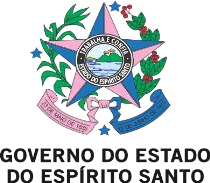 SECRETARIA DE ESTADO DA JUSTIÇAGERÊNCIA DE GESTÃO DE PESSOASGOVERNO DO ESTADO DO ESPÍRITO SANTOSECRETARIA DE ESTADO DA JUSTIÇAGERÊNCIA DE GESTÃO DE PESSOASAVISO DE FÉRIASAVISO DE FÉRIASNOME DO SERVIDORNOME DO SERVIDORCARGO / FUNÇÃONÚMERO FUNCIONALLOTAÇÃOLOTAÇÃOPERÍODO DE GOZODATA DO DOCUMENTOASSINATURA DO SERVIDOR(assinado eletronicamente)ASSINATURA DO CHEFE IMEDIATO(assinado eletronicamente)ASSINATURA DO GERENTE OU DIRETOR DA ÁREA(assinado eletronicamente)ASSINATURA DO GERENTE OU DIRETOR DA ÁREA(assinado eletronicamente)OBSERVAÇÕES:OBSERVAÇÕES:ART. 115 § 11 - As férias somente poderão ser interrompidas por motivo de calamidade pública, convocação para juri, serviço militar ou eleitoral, ou por necessidade do serviço declarada pela autoridade máxima do órgão ou entidade. Ou seja, as férias agendadas DEVEM ser iniciadas, devendo ser gozado ao menos um dia para poder interromper.ART. 115 § 12 -  O  período  de  férias  interrompido  será  gozado  de  uma  só  vez.ART. 115 § 14 - As férias regulamentares de servidores públicos poderão ser fracionadas para serem gozadas em dois períodos de 15 (quinze) dias cada, a pedido do servidor e no interesse da administração pública.ART. 115 § 11 - As férias somente poderão ser interrompidas por motivo de calamidade pública, convocação para juri, serviço militar ou eleitoral, ou por necessidade do serviço declarada pela autoridade máxima do órgão ou entidade. Ou seja, as férias agendadas DEVEM ser iniciadas, devendo ser gozado ao menos um dia para poder interromper.ART. 115 § 12 -  O  período  de  férias  interrompido  será  gozado  de  uma  só  vez.ART. 115 § 14 - As férias regulamentares de servidores públicos poderão ser fracionadas para serem gozadas em dois períodos de 15 (quinze) dias cada, a pedido do servidor e no interesse da administração pública.